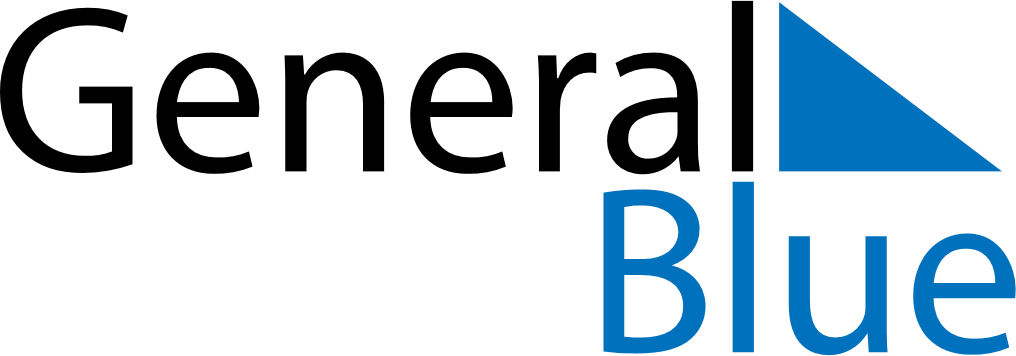 January 2024January 2024January 2024January 2024January 2024January 2024Rostov-na-Donu, RussiaRostov-na-Donu, RussiaRostov-na-Donu, RussiaRostov-na-Donu, RussiaRostov-na-Donu, RussiaRostov-na-Donu, RussiaSunday Monday Tuesday Wednesday Thursday Friday Saturday 1 2 3 4 5 6 Sunrise: 8:07 AM Sunset: 4:40 PM Daylight: 8 hours and 32 minutes. Sunrise: 8:07 AM Sunset: 4:41 PM Daylight: 8 hours and 33 minutes. Sunrise: 8:07 AM Sunset: 4:42 PM Daylight: 8 hours and 34 minutes. Sunrise: 8:07 AM Sunset: 4:43 PM Daylight: 8 hours and 35 minutes. Sunrise: 8:07 AM Sunset: 4:44 PM Daylight: 8 hours and 36 minutes. Sunrise: 8:07 AM Sunset: 4:45 PM Daylight: 8 hours and 38 minutes. 7 8 9 10 11 12 13 Sunrise: 8:07 AM Sunset: 4:46 PM Daylight: 8 hours and 39 minutes. Sunrise: 8:06 AM Sunset: 4:47 PM Daylight: 8 hours and 40 minutes. Sunrise: 8:06 AM Sunset: 4:48 PM Daylight: 8 hours and 42 minutes. Sunrise: 8:06 AM Sunset: 4:50 PM Daylight: 8 hours and 43 minutes. Sunrise: 8:05 AM Sunset: 4:51 PM Daylight: 8 hours and 45 minutes. Sunrise: 8:05 AM Sunset: 4:52 PM Daylight: 8 hours and 47 minutes. Sunrise: 8:04 AM Sunset: 4:53 PM Daylight: 8 hours and 48 minutes. 14 15 16 17 18 19 20 Sunrise: 8:04 AM Sunset: 4:55 PM Daylight: 8 hours and 50 minutes. Sunrise: 8:03 AM Sunset: 4:56 PM Daylight: 8 hours and 52 minutes. Sunrise: 8:03 AM Sunset: 4:57 PM Daylight: 8 hours and 54 minutes. Sunrise: 8:02 AM Sunset: 4:59 PM Daylight: 8 hours and 56 minutes. Sunrise: 8:01 AM Sunset: 5:00 PM Daylight: 8 hours and 58 minutes. Sunrise: 8:01 AM Sunset: 5:01 PM Daylight: 9 hours and 0 minutes. Sunrise: 8:00 AM Sunset: 5:03 PM Daylight: 9 hours and 3 minutes. 21 22 23 24 25 26 27 Sunrise: 7:59 AM Sunset: 5:04 PM Daylight: 9 hours and 5 minutes. Sunrise: 7:58 AM Sunset: 5:06 PM Daylight: 9 hours and 7 minutes. Sunrise: 7:57 AM Sunset: 5:07 PM Daylight: 9 hours and 9 minutes. Sunrise: 7:56 AM Sunset: 5:09 PM Daylight: 9 hours and 12 minutes. Sunrise: 7:55 AM Sunset: 5:10 PM Daylight: 9 hours and 14 minutes. Sunrise: 7:54 AM Sunset: 5:12 PM Daylight: 9 hours and 17 minutes. Sunrise: 7:53 AM Sunset: 5:13 PM Daylight: 9 hours and 19 minutes. 28 29 30 31 Sunrise: 7:52 AM Sunset: 5:15 PM Daylight: 9 hours and 22 minutes. Sunrise: 7:51 AM Sunset: 5:16 PM Daylight: 9 hours and 25 minutes. Sunrise: 7:50 AM Sunset: 5:18 PM Daylight: 9 hours and 27 minutes. Sunrise: 7:49 AM Sunset: 5:19 PM Daylight: 9 hours and 30 minutes. 